GODDARD SCHOOL OF BUSINESS & ECONOMICSBRIAN DAVIS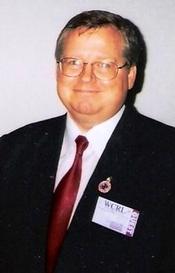 